Publicado en Bilbao el 14/10/2019 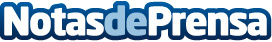 La séptima edición de Turistopía tendrá lugar el próximo 17 de octubre en el Itsasmuseum de BilbaoEl próximo día 17 de octubre se celebrará en Bilbao Turistopía, un evento dinámico e interactivo que congrega a reputados especialistas del sector del turismoDatos de contacto:gustavo674959421Nota de prensa publicada en: https://www.notasdeprensa.es/la-septima-edicion-de-turistopia-tendra-lugar_1 Categorias: Nacional País Vasco Turismo Eventos http://www.notasdeprensa.es